Практико-ориентированный проект: "Цветочная клумба"Цель проекта:Облагораживание двора детского дома.Создание цветочной клумбы. Научить умению видеть и понимать  прекрасное.Развивать стремление к поиску совершенства человека и природы.Воспитывать бережное отношение к окружающей природе.Задачи проекта:Освоить технологию проектной деятельности.Создать творческую группу для работы над проектом.Познакомить с видами цветочных клумб.Провести среди детей конкурс эскизов клумбы.Состав участников проекта:Разновозрастная группа: Участники дети 3 семьи.Реализация проекта.Этапы работы над проектом:I. Подготовительный (май 2011г.)Изучение имеющихся ресурсов и определение недостающих.Разработка проекта.Распределение исполнителей для реализации задач.Исследование территории участка.Прежде чем начать реализацию проекта, мы изучили необходимую литературу по ландшафтному дизайну. Ландшафтный дизайн- направление в проектировании среды обитания человека; в переводе с англ. “архитектура пейзажа”.Типы ландшафтов:деревенскийсадовыйгородскойлуговойлеснойэкзотическийСреди детей был проведен конкурс на лучший дизайн клумбы.Описание места реализации проекта:Территория площадью 10 кв. м, вытянута в направлении с севера на юг, расположена в южной части двора.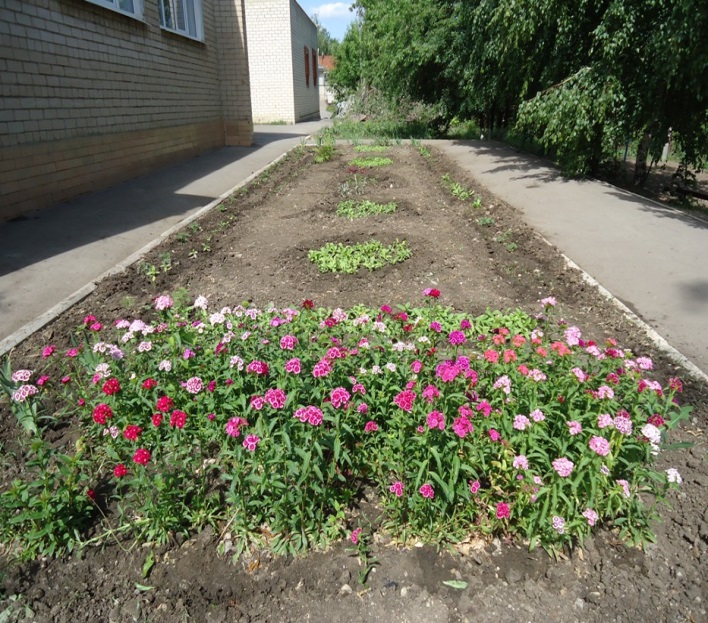 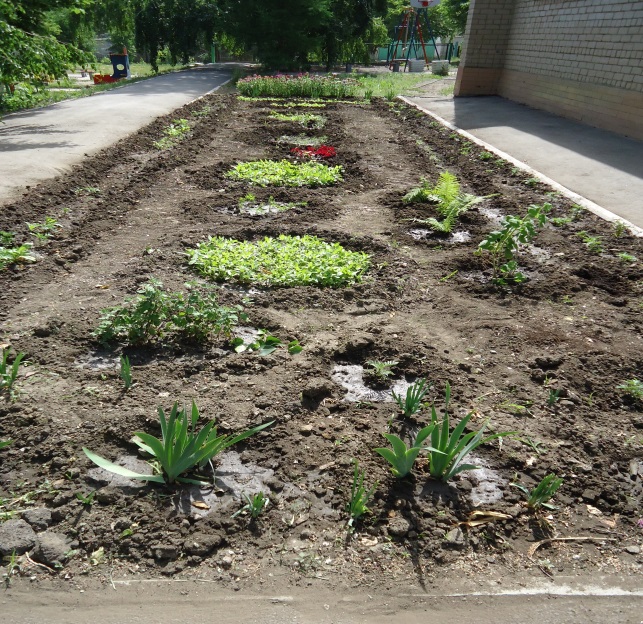 Состав почвы: Почва Изучение особенностей участка привело к выбору следующих растений:Южный склон горки: алоэ, сансевьера, граптопеталум.Северный склон горки: плющ, камнеломка, плектрантус.Основание горки: герань, гиппеаструм.Водоем:  калла,  нефролепис.Сердцевидный центр: четыре вида колеуса.Границы клумбы: хлорофитум  хохлатый.II. Деятельностный (май- сентябрь 20011г.)Разметка участка.Подготовка почвыУдаление травяного покрова, корней.Вскапывание участка.Сбор кирпичей для оформления клумбы.Оформление границ клумбы. Внесение удобрений.Выкладывание дорожек внутри клумбыВысаживание растений и полив   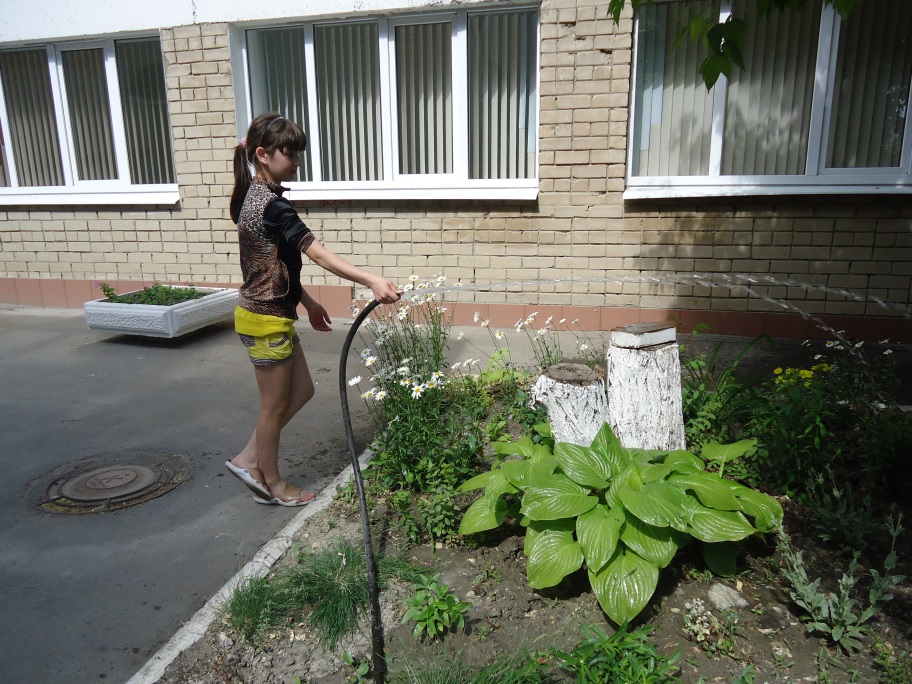 III.Обобщающий (сентябрь 2011)Подведение итоговОбобщение опыта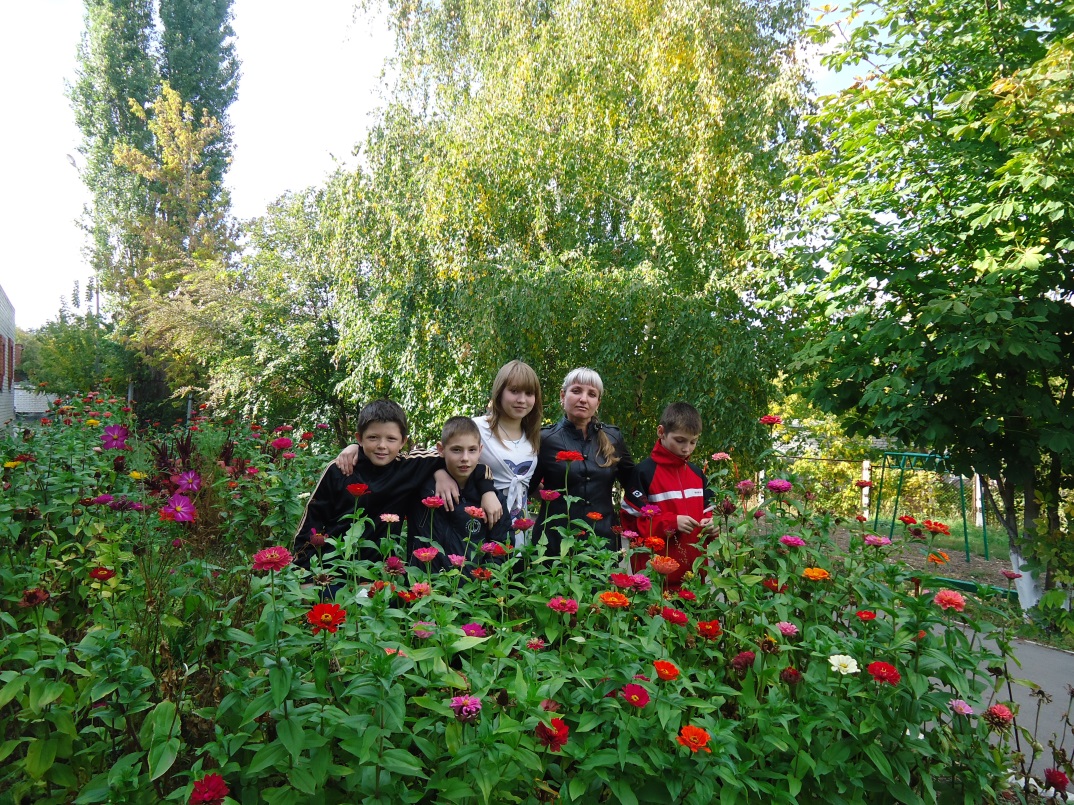 Проект получил положительную оценку.Сбор семян для  следующей цветочной клумбы.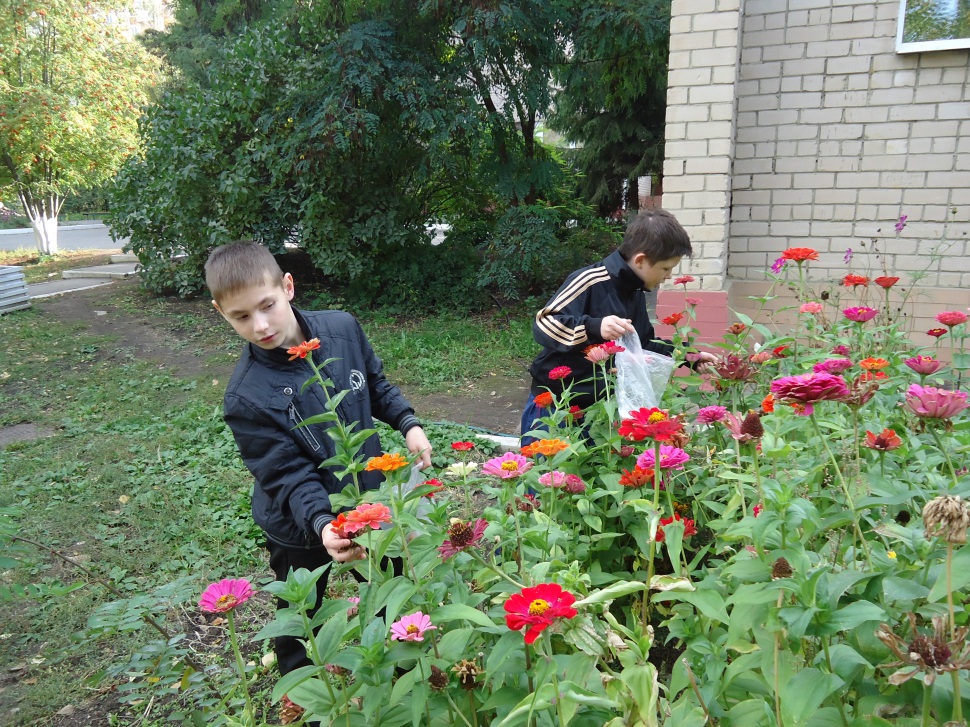 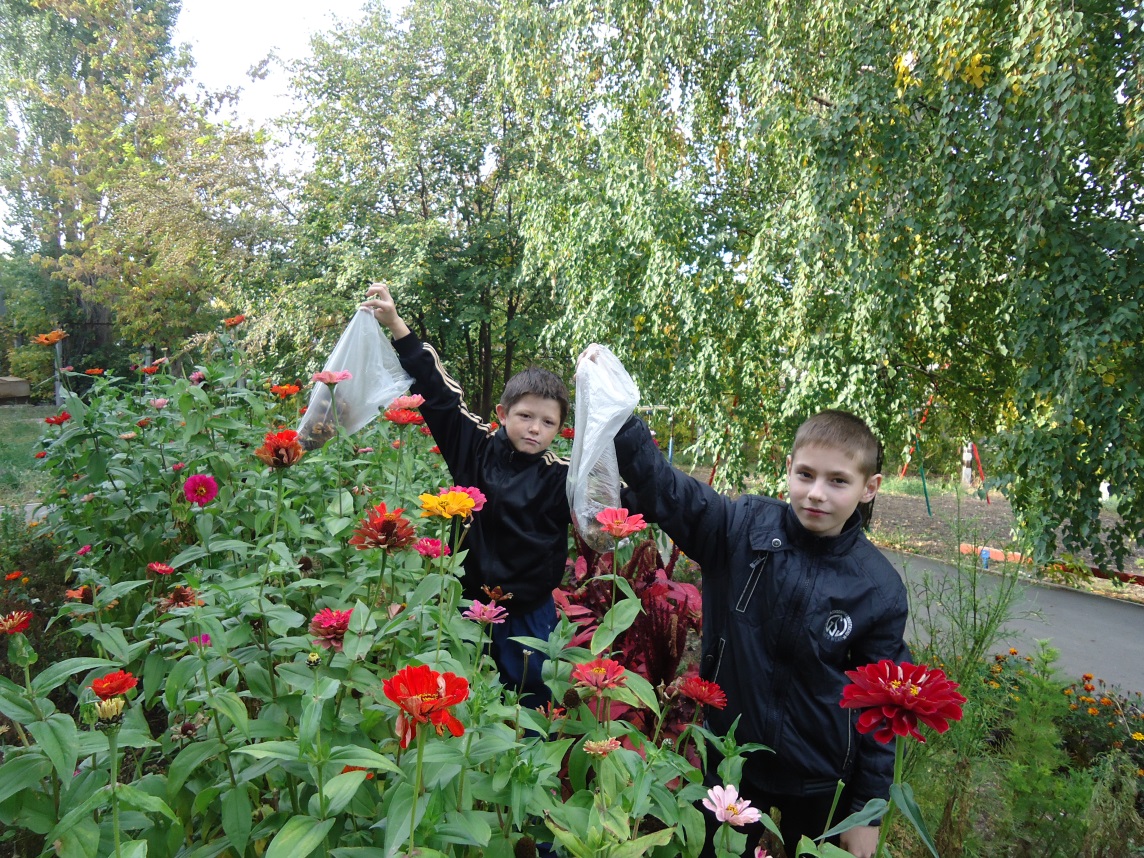 